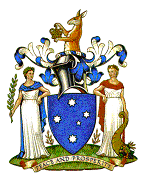 Magistrates’ CourtAPPLICATION FOR APPOINTMENT OF AN INTERMEDIARY(Intermediary Pilot Program pursuant to Part 8.2A Criminal Procedure Act 2009)IN THE MAGISTRATES’ COURT OF VICTORIA		CASE No.: ______________AT MELBOURNEIN THE MATTER OF:  __________________________________________I wish to apply for the following order/s:THAT the Court appoint an Intermediary for the witness [name] __________________________This application is made on the grounds that:The witness is eligible for such assistance because:the witness is *a child / *was under the age of 18 years at the time the proceeding commenced / * is cognitively impaired; andthe witness is to give evidence in a relevant criminal proceeding [charge] ____________________________________________________; andthe criminal proceeding is in a participating venue of a Court [give details] ____________________________________________________.[If relevant] An appointment is recommended in the Intermediary assessment report of [date] _________________.[If relevant] For the reasons outlined in the Intermediary assessment report, an Intermediary would be likely to improve the quality of the witness’s evidence (see [provide paragraph or page numbers]) _____________________________________________________________.[If relevant] The witness is aware of the right to make an application for an intermediary to be appointed and wishes to give evidence without the assistance of an Intermediary but it is submitted that the court should not be satisfied that the witness is able to give evidence without the assistance of an Intermediary for the following reasons [give details] ____________________________________________________________________________________________________________________________________________________THIS FORM IS FILED ON BEHALF OF: _______________________________________________The Prosecution*:  OPP* / Victoria Police Prosecutions Unit*The Defence*CONTACT DETAILSProsecution* / Legal practitioner*:Name: ____________________________________________________________________________Firm:   ____________________________________________________________________________Contact No.: ___________________  Email address: _______________________________________Address for service:  ___________________________________________________________________________________________________________________________________________________CONTACT DETAILSTO the Registrar of the Magistrates’ Court at: MelbourneAND TO the Respondent / Respondent’s solicitor:Name: ____________________________________________________________________________Firm:   ____________________________________________________________________________Contact No.: ___________________  Email address: _______________________________________Address for service:  ___________________________________________________________________________________________________________________________________________________LISTING OF APPLICATIONThis application is listed for hearing before the Magistrates’ Court of Melbourne at _____ am / pm on _____________[date].*delete if not applicableDated:SignedSignature of Applicant / Applicant’s Legal PractitionerPrint namePrint namePrint nameDated:Signed*Registrar / *Deputy RegistrarPrint namePrint namePrint name